History medium term planHistory medium term planHistory medium term plan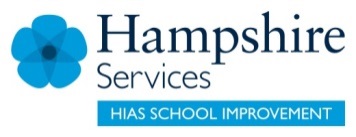 Year group: Y3Term:Term:Topic/unit: The Roman Empire and its impact on BritainTopic/unit: The Roman Empire and its impact on BritainTopic/unit: The Roman Empire and its impact on BritainTopic/unit: The Roman Empire and its impact on BritainChildren make progress with: Children make progress with: Evidence for knowledge/ understanding developed:Evidence for knowledge/ understanding developed:Substantive knowledge: (What children will know and remember)Dates of the Roman Empire/invasion of BritainSome idea of the size/ spread of the Roman Empire.Understands major changes made in Britain by the Romans, including what Romanization was.Knows some things that changed/ remained the same during and after the Roman occupation.Substantive knowledge: (What children will know and remember)Dates of the Roman Empire/invasion of BritainSome idea of the size/ spread of the Roman Empire.Understands major changes made in Britain by the Romans, including what Romanization was.Knows some things that changed/ remained the same during and after the Roman occupation.Can give datesKnows the Empire included large parts of Europe, Greece, much of Britain and places mentioned in the Bible, at its height.Mentions roads, towns and facilities in towns that encouraged Britons to use them/ adopt roman ways.Local religions remained until Constantine made Christianity the official religionSome roads/towns/villa estates etc survived long after the Romans left. Can give datesKnows the Empire included large parts of Europe, Greece, much of Britain and places mentioned in the Bible, at its height.Mentions roads, towns and facilities in towns that encouraged Britons to use them/ adopt roman ways.Local religions remained until Constantine made Christianity the official religionSome roads/towns/villa estates etc survived long after the Romans left. Disciplinary knowledge: (Using HIAS AREs)Y3 ARE – change and continuityCan describe some changes in history over a period of time and identify some things which stayed the same.Y3 ARE – SignificanceUnderstands that events, people and developments are considered significant if they resulted in change.Disciplinary knowledge: (Using HIAS AREs)Y3 ARE – change and continuityCan describe some changes in history over a period of time and identify some things which stayed the same.Y3 ARE – SignificanceUnderstands that events, people and developments are considered significant if they resulted in change.Can identify short term aspects of the Roman impact – taxes, presence of army, and long term aspects, roads, place names and preservation of ideas because they had writing (this is high order understanding)Contribution to discussion/ vote on the significance of different aspects of the Roman impact at Step 6.Can identify short term aspects of the Roman impact – taxes, presence of army, and long term aspects, roads, place names and preservation of ideas because they had writing (this is high order understanding)Contribution to discussion/ vote on the significance of different aspects of the Roman impact at Step 6.Key question to drive the enquiry and promote children’s progress:What was the Roman Empire’s most significant impact? (on Britain)Key question to drive the enquiry and promote children’s progress:What was the Roman Empire’s most significant impact? (on Britain)Key question to drive the enquiry and promote children’s progress:What was the Roman Empire’s most significant impact? (on Britain)Key question to drive the enquiry and promote children’s progress:What was the Roman Empire’s most significant impact? (on Britain)Knowledge specific vocabulary: Administration	Emperor	ProcuratorAqueduct	Empire	Pagan Architecture	Forum	Province Auxiliaries	Governor	RepublicBritons	Invasion	RevoltChieftain	Iron Age	RomanisationChristian	Legion	Romano-BritonsCivilization	Neo-classical	TaxesClassical	Pagan	TribeConquest		Knowledge specific vocabulary: Administration	Emperor	ProcuratorAqueduct	Empire	Pagan Architecture	Forum	Province Auxiliaries	Governor	RepublicBritons	Invasion	RevoltChieftain	Iron Age	RomanisationChristian	Legion	Romano-BritonsCivilization	Neo-classical	TaxesClassical	Pagan	TribeConquest		Promoting SMSC:spiritual:Moral:Social:Group working/collaborationCultural:Developing an understanding of how our country has been shaped by incomers in the past.Promoting SMSC:spiritual:Moral:Social:Group working/collaborationCultural:Developing an understanding of how our country has been shaped by incomers in the past.Knowledge specific vocabulary: Administration	Emperor	ProcuratorAqueduct	Empire	Pagan Architecture	Forum	Province Auxiliaries	Governor	RepublicBritons	Invasion	RevoltChieftain	Iron Age	RomanisationChristian	Legion	Romano-BritonsCivilization	Neo-classical	TaxesClassical	Pagan	TribeConquest		Knowledge specific vocabulary: Administration	Emperor	ProcuratorAqueduct	Empire	Pagan Architecture	Forum	Province Auxiliaries	Governor	RepublicBritons	Invasion	RevoltChieftain	Iron Age	RomanisationChristian	Legion	Romano-BritonsCivilization	Neo-classical	TaxesClassical	Pagan	TribeConquest		Cross curricular links:Cross curricular links:Resources/visits etc: Loan boxes – Romano-British life for changes in lifestyle for some. Roman Soldiers: fighters or builders? for looking at Romanisation. Both from History Curriculum Centre.Resources/visits etc: Loan boxes – Romano-British life for changes in lifestyle for some. Roman Soldiers: fighters or builders? for looking at Romanisation. Both from History Curriculum Centre.Resources/visits etc: Loan boxes – Romano-British life for changes in lifestyle for some. Roman Soldiers: fighters or builders? for looking at Romanisation. Both from History Curriculum Centre.Resources/visits etc: Loan boxes – Romano-British life for changes in lifestyle for some. Roman Soldiers: fighters or builders? for looking at Romanisation. Both from History Curriculum Centre.